Název sady: Angličtina III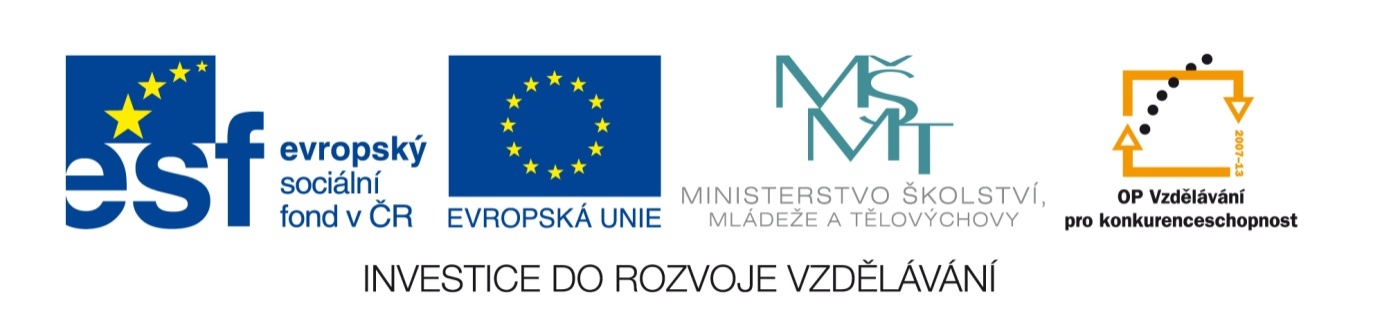 Autor: Mgr. Táňa Drlíková	Rok vytvoření: 2012	Zaměření: Střední odborné	Kategorie: Jazyk a jazyková komunikaceKlíčová slova: předkrmy, polévky, hlavní chody, dezerty, snídaně, večeře, jídelníček, kuchyňský inventář, kuchyňské spotřebiče a vybavení kuchyní	Popis: Sada se zaměřuje na osvojení si odborné slovní zásoby pro žáky učebního oboru „kuchař – číšník“. Součástí sady jsou pracovní listy, které žákům umožní procvičit si a upevnit si odbornou slovní zásobu, která je nezbytná pro jejich povolání.